Name: ___________________________Tier 2 Quia Unit 4 Cheat SheetThere will be Quia assignments to complete almost every week of the quarter. We will go over the material in class so that you understand how to complete the homework. DO NOT LOSE THIS PACKET. You WILL NOT be given another packet if you lose this one, it will be your responsibility to take notes on the new information.I recommend using this packet to help you do your quia homework! This is supposed to be a tool that will help you!Unit 4 Week 1: New Information: 6/8 Level 1 CountingWRITE HOW MANY BEATS PER MEASURE AND WHAT NOTE GETS THE BEAT IN THE BOX BELOW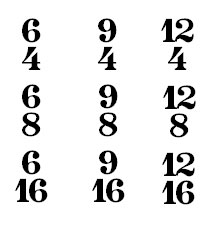 WHAT VALUE DO NOTES RECEIVE IN 6/8?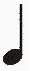 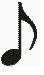 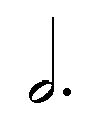 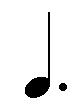 FILL IN THE COUNTS FOR THE FOLLOWING EXAMPLES: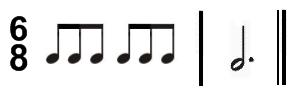           _______________________________________________________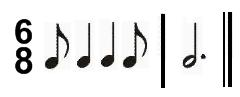 	_____________________________________________________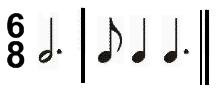 _______________________________________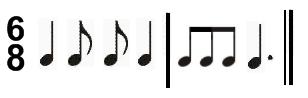 	______________________________________________________________Unit 4 Week 2:New Information: Natural 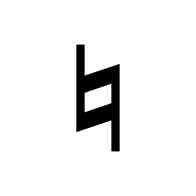 WHAT DO WE CALL THIS SYMBOL? __________________________________WHAT DOES A NATURAL DO TO A NOTE? _________________________________________________________________________________________________________________________________________________________________________________________Unit 4 Week 3:New Information: Rhythm Counting Level 6B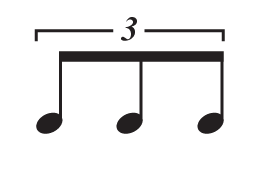 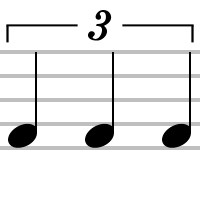 What is the difference between and   ?__________________________________________________________________________________________________________________________________________________________________________Note Name: ______________________________________Note Value: ______________________________________Write in the counts for the following examples. 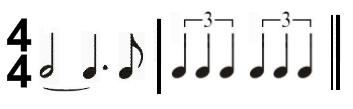 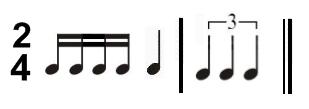 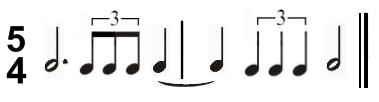 Unit 4 Week 4:New Information: Level 6 Counting ReviewUnit 4 Week 5:New Information: Sharp/flat key signature reviewUnit 4 Week 6:New Information: 6/8 Level 2 Counting WHAT VALUE DO RESTS RECEIVE IN 6/8?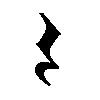 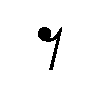 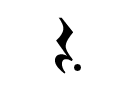 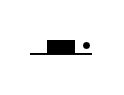 FILL IN THE COUNTS FOR THE FOLLOWING EXAMPLES: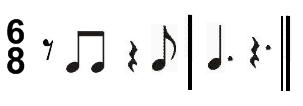 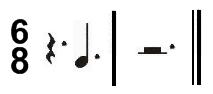 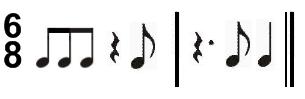 Unit 4 Week 7:4th quarter ReviewUnit 4 Week 8:TEST